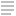 
Dressage Society Hluboká nad Vltavou ve spolupráci s Koně Vondrov, JTJ Holiday Horses Club, organizují ve dnech 11.10. – 12.10.2013 soustředění s profesionálními Holandskými trenéry a následně závody s Holandským rozhodčím. 
Soustředění Vondrov 11.10. a 12.10.2013 s Holandskými trenéry!
Závody Vondrov Z-T 13.10..2013 s Holandským rozhodčím! 

Diplomovaná trenérka Anita de Ruiter, 48 let. 
V Holandsku vlastní drezurní stáj, kde denně trénuje a následně doprovází na závodech své svěřence. Anita je diplomovaná trenérka na nejvyšší úrovni u KNHS (Holandská jezdecká Federace). Pravidelně se účastní školení trenérů a již 30 let trénuje profesionálně. Sama závodila v Holandsku s mnoha koňmi do úrovně T. Trénovala u Rini vd Schaft, Jo Rutten en posledních 10 let trénuje u Oympioničky Coby van Baalen. Všichni tito její trenéři byli členy Holandského národního držstva na ME/MS a Olympijských hrách.

Mezinárodní trenér a rozhodčí Mathie Boomaars, 55 let. 
Od roku 1968 je aktivní v jezdeckém dreuzrním sportu, v letech 1970 – 1994 aktivně soutěžil do úrovně T. Od roku 1990 se profesionálně věnuje trenérství do úrovně Grand Prix a specialuzuje se též na trénink konkrétních drezurních úloh. V roce 1974 získal licenci rozhodčího a díky aktivnímu soudcování v Holandsku a Belgii se postupně vypracoval až na rozhodčího úrovně Grand Prix. 

Trénink u Anity de Ruiter: 
Trénink bude probíhat v Angličtině, v případě nutnosti si účastníci zajistí svého překladatele, nebo překlad Kč. 130,-/lekce. 
. 
Každá lekce bude trvat 45 minut a každý trenér bude trénovat jen jednu dvojici. 
Cena za trénink včetně haly je Kč. 2.000,- / 45 min. 

Trénink u Mathie Boomaars: 
Mathie žádá své jezdce, aby dopředu dali vědět na čem chtějí především pracovat, jaké mají slabiny a problémy. 
Mathie požaduje aby minimální úroveň jezdců byla na stupni S. 
Trénink bude probíhat v Angličtině, v případě nutnosti si účastníci zajistí svého překladatele, nebo překlad Kč. 130,-/lekce. 
Každá lekce bude trvat 45 minut a každý trenér bude trénovat jen jednu dvojici. 
Cena za trénink včetně haly je Kč. 2.500,- / 45 min. 

Ustájení koní:
Pro ustájení požadujeme veterinární potvrzení o bezinfekčnosti ne staší 3. dnů.
Ceny za ustájení jsou následující: čtvrtek - neděle Kč. 900,-, pátek - neděle Kč. 600,-, čtvrtek-sobota Kč. 600,-, pátek-sobota Kč. 300,-
Další ustanovení: 
Přihlášky na soustředění zasílejte mailem na klara@interbohemia.cz
Do přihlášky uveďte jméno a úroveň jezdce, jméno a úroveň koně, ke kterému z trenérů se přihlašujete a zda budete potřebovat tlumočníka (Kč. 130,-/lekce).
Na každého trenéra 6 – max. 8 dvojic. 
Po obdržení zálohy ve výši 50% bude přihláška považována závaznou. 
Zálohu zašlete na účet Dressage Society Hluboká nad Vltavou o.s. č.účtu 241302528/0300.

Místo konání:
Koně Vondrov
Vondrov 762
373 41 Hluboká nad Vltavou 
Web: http://www.konevondrov.cz/

Kontakt: 
Dressage Society Hluboká nad Vltavou o.s.
Klára Boháčková
Tel. +420 602157612
E-mail: klara@interbohemia.cz
Web: www.kone-kwpn.cz